НАРУЧИЛАЦКЛИНИЧКИ  ЦЕНТАР ВОЈВОДИНЕул. Хајдук Вељкова бр. 1, Нови Сад(www.kcv.rs)ОБАВЕШТЕЊЕ О ЗАКЉУЧЕНОМ УГОВОРУ У  ПОСТУПКУ ЈАВНЕ НАБАВКЕ БРОЈ 153-15-O, партија 23Врста наручиоца: ЗДРАВСТВОВрста предмета: Опис предмета набавке, назив и ознака из општег речника набавке: Набавка медицинске пластике - Ребраста дренажа33140000 – медицински потрошни материјалУговорена вредност: без ПДВ-а 172.500,00 динара, односно 189.750,00 динара са ПДВ-омКритеријум за доделу уговора: економски најповољнија понудаБрој примљених понуда: 1Понуђена цена: Највиша: 172.500,00  динараНајнижа: 172.500,00  динараПонуђена цена код прихваљивих понуда:Највиша: 172.500,00  динара Најнижа: 172.500,00 динараДатум доношења одлуке о додели уговора: 11.08.2015.Датум закључења уговора: 04.09.2015.Основни подаци о добављачу:„Pan Star“ д.о.о., Которска 61Б, Нови СадПериод важења уговора: до дана у којем добављач у целости испоручи наручиоцу добра која су предмет овог уговора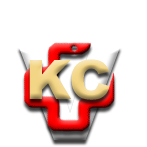 КЛИНИЧКИ ЦЕНТАР ВОЈВОДИНЕ21000 Нови Сад, Хајдук Вељка 1, Србија,телефон: + 381 21 487 22 05; 487 22 17; фаx : + 381 21 487 22 04; 487 22 16www.kcv.rs, e-mail: uprava@kcv.rs, ПИБ:101696893